    ҠАРАР                                                                                    РЕШЕНИЕ« 12 » мая 2020 й.                         № 5                      «12»  мая  2020 г.           О публичных слушаниях по проекту решения Совета сельского поселения Зигазинский сельсовет муниципального района Белорецкий район Республики Башкортостан «О внесении изменений  в Правила землепользования и застройки  сельского поселения Зигазинский сельсовет муниципального района Белорецкий район Республики Башкортостан»	В соответствии с Градостроительным кодексом Российской Федерации от 29.12.2004 № 190-ФЗ, Земельным кодексом Российской Федерации от 25.10.2001 №136-ФЗ, Федеральным законом от 06.10.2003 № 131-ФЗ «Об общих принципах организации местного самоуправления в Российской Федерации», ст.11 Устава Сельского поселения Зигазинский  сельсовет, Совет сельского поселения Зигазинский сельсовет муниципального района Белорецкий район Республики Башкортостан РЕШИЛ:1.  Назначить  публичные слушания по проекту решения Совета сельского поселения Зигазинский сельсовет муниципального района Белорецкий район Республики Башкортостан «о внесении изменений  в Правила землепользования и застройки  сельского поселения Зигазинский сельсовет муниципального района Белорецкий район Республики Башкортостан»  по корректировке текстовой и графической части  24 июля   2020 года в 14.00 ч. в здании Администрации сельского поселения по адресу: РБ, Белорецкий район, с. Зигаза ул.  Школьная, д.8. 2. Создать комиссию по подготовке и проведению публичных слушаний  по проекту  решения Совета сельского поселения Зигазинский сельсовет муниципального района Белорецкий район Республики Башкортостан «О внесении изменений  в Правила землепользования и застройки  сельского поселения Зигазинский сельсовет муниципального района Белорецкий район Республики Башкортостан» в следующем составе:- председатель комиссии – Яныбаев Ринат Радикович –глава сельского поселения Зигазинский сельсовет муниципального района Белорецкий район, депутат от избирательного округа № 8;- заместитель председателя комиссии – Гиниятуллина Ляйсан Масхутовна, депутат от избирательного округа № 9;секретарь комиссии – Самароковская  Зульфира  Сабирьяновна, депутат от избирательного округа № 7.члены комиссии:- Сагадатов Рифат Хакимьянович, депутат от избирательного округа № 3- Гильманов Рауль Султановис, депутат от избирательного округа № 13. Установить, что предложения и замечания по корректировке текстовой и графической части в Правила землепользования  и застройки   сельского поселения Зигазинский  сельсовет муниципального района  Белорецкий район Республики Башкортостан направляются в Совет сельского поселения по адресу: РБ, Белорецкий район, с. Зигаза, ул. Школьная, д.8   с 13 мая 2020года  по 20 июля   2020 год. 4. Администрации сельского поселения   настоящее решение  разместить на официальном сайте сельского поселения Зигазинский сельсовет муниципального района Белорецкий район Республики Башкортостан и на информационном стенде в здании администрации.5. Контроль за выполнением настоящего решения возложить на постоянную комиссию по земельным вопросам, благоустройству и экологии.Глава Сельского поселения                              Р.Р.ЯныбаевБАШКОРТОСТАН РЕСПУБЛИКАЋЫБЕЛОРЕТ РАЙОНЫмуниципаль районЫНЫңЕГәҘЕ АУЫЛ СОВЕТЫАУЫЛ БИЛәМәһЕ СОВЕТЫ453552, БР, Белорет районы, Егәҙе ауылы,  Мәктәп  урамы, 8тел.: (34792) 7-96-81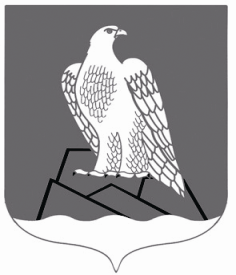 СОВЕТСЕЛЬСКОГО ПОСЕЛЕНИЯЗИГАЗИНСКИЙ СЕЛЬСОВЕТМуниципального района Белорецкий район РЕСПУБЛИКИ БАШКОРТОСТАН453552, РБ, Белорецкий район, с.Зигаза, ул.Школьная, 8тел.: (34792) 7-96-81